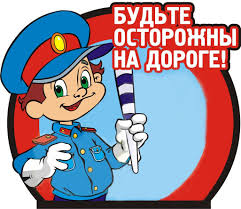 Памятка по правилам дорожного движения для школьников1. При движении по дороге будьте внимательны и осторожны. При движении группой необходимо построиться в ряд по два человека, идти по тротуару шагом, придерживаясь правой стороны, из строя не выходить, на левую сторону не забегать, не мешать другим пешеходам.2. Пешеходы должны двигаться по тротуарам или пешеходным дорожкам, а при их отсутствии по обочине.3. При отсутствии тротуаров, пешеходных дорожек или обочин, а также в случае невозможности двигаться по ним пешеходы могут двигаться по велосипедной дорожке или идти в один ряд по краю проезжей части (на дорогах с разделительной полосой по внешнему краю проезжей части).4. Вне населенных пунктов при движении по проезжей части пешеходы должны идти навстречу движению транспортных средств.5. Пересекать проезжую часть разрешается только по пешеходным переходам, в том числе по подземным и надземным, а при их отсутствии – на перекрестках, по линии тротуаров или обочин.6. При отсутствии в зоне видимости перехода или перекрестка разрешается переходить дорогу под прямым углом к краю проезжей части на участках без разделительной полосы и ограждений, там, где она хорошо просматривается в обе стороны.7. В местах, где движение регулируется, пешеходы должны руководствоваться сигналами регулировщика или пешеходного светофора, а при его отсутствии – транспортного светофора.Переходить проезжую часть можно только на зеленый сигнал светофора, при разрешающем жесте регулировщика.При красном и желтом сигнале, а также при мигающих сигналах светофора переход запрещается.8. На нерегулируемых пешеходных переходах пешеходы могут выходить на проезжую часть после того, как оценят расстояние до приближающегося транспорта, его скорость и убедятся, что переход будет безопасен,9. При пересечении проезжей части вне пешеходного перехода пешеходы не должны создавать помех для движения транспортных средств, не выходить из-за стоящего транспорта, не убедившись в отсутствии приближающихся транспортных средств.10. Выйдя на проезжую часть, не задерживайтесь и не останавливайтесь: если это не связано с обеспечением безопасности.При переходе улицы оцените ситуацию на дороге в целом, затем посмотрите налево в сторону приближающихся транспортных средств, а дойдя до середины, остановитесь и посмотрите направо, и если путь свободен, закончите переход.11. Пешеходы, не успевшие закончить переход, должны останавливаться на линии, разделяющей транспортные потоки, противоположных направлений. Продолжать переход можно лишь убедившись в безопасности дальнейшего движения и с учетом сигнала светофора (регулировщика).12. При приближении транспортных средств с включенными синими маяками или специальными звуковыми сигналами пешеходы обязаны воздержаться от перехода и уступить дорогу этим транспортным средствам.13. Ожидать транспортные средства разрешается только на специальных посадочных площадках, а при их отсутствии на тротуаре или обочине.14. Во время ожидания транспортного средства не играйте, не катайтесь на коньках, лыжах и санках, не выбегайте на дорогу.